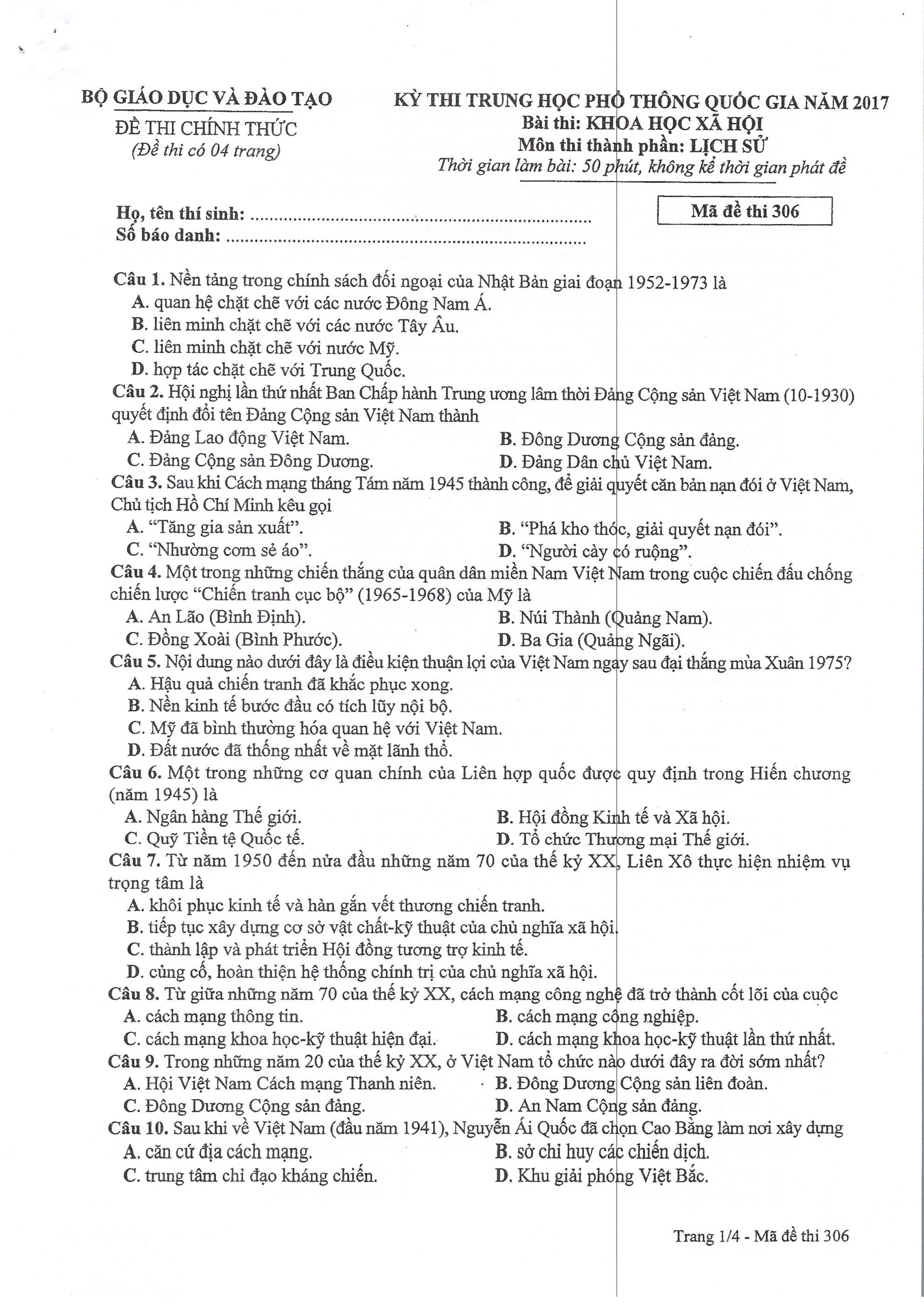 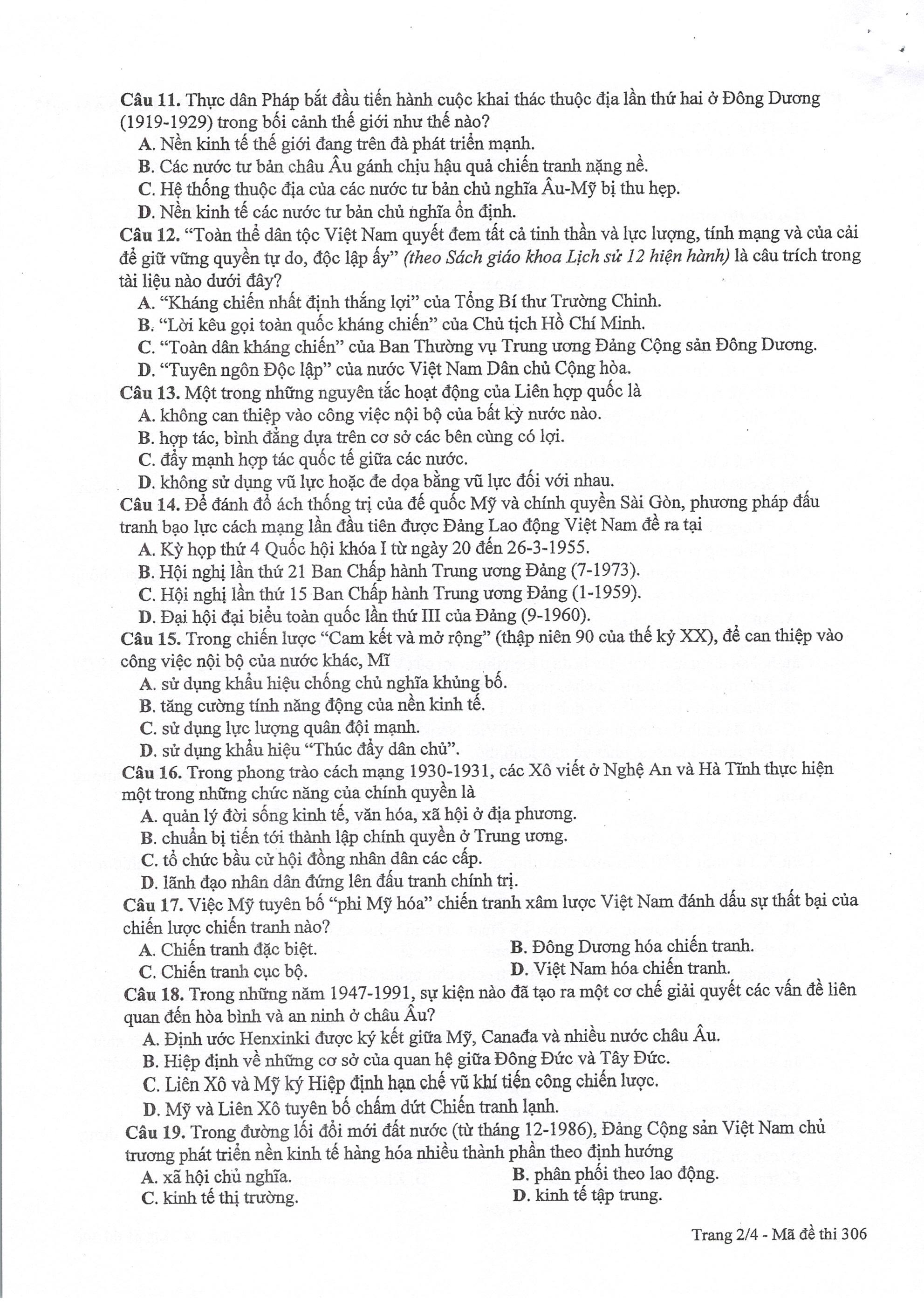 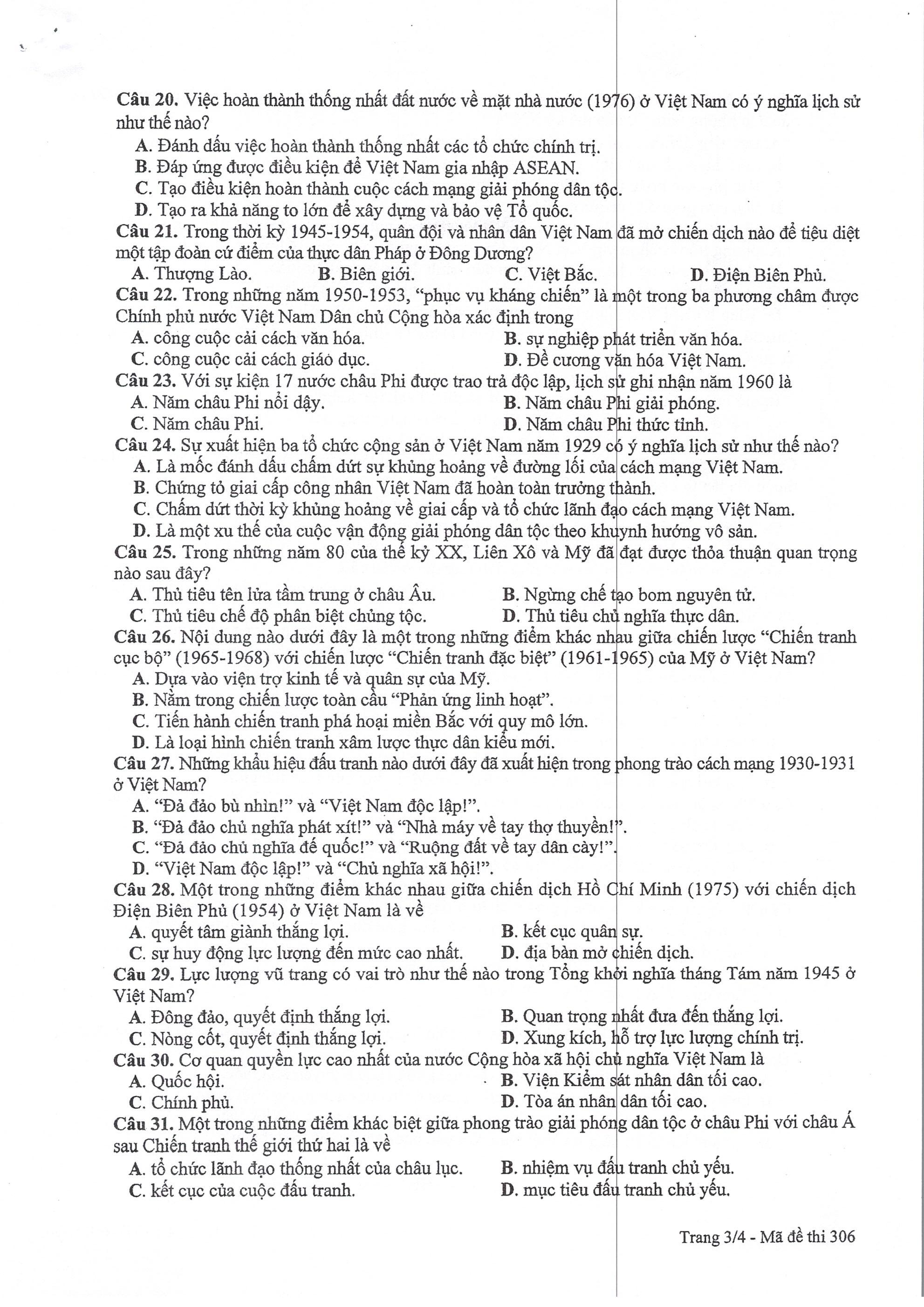 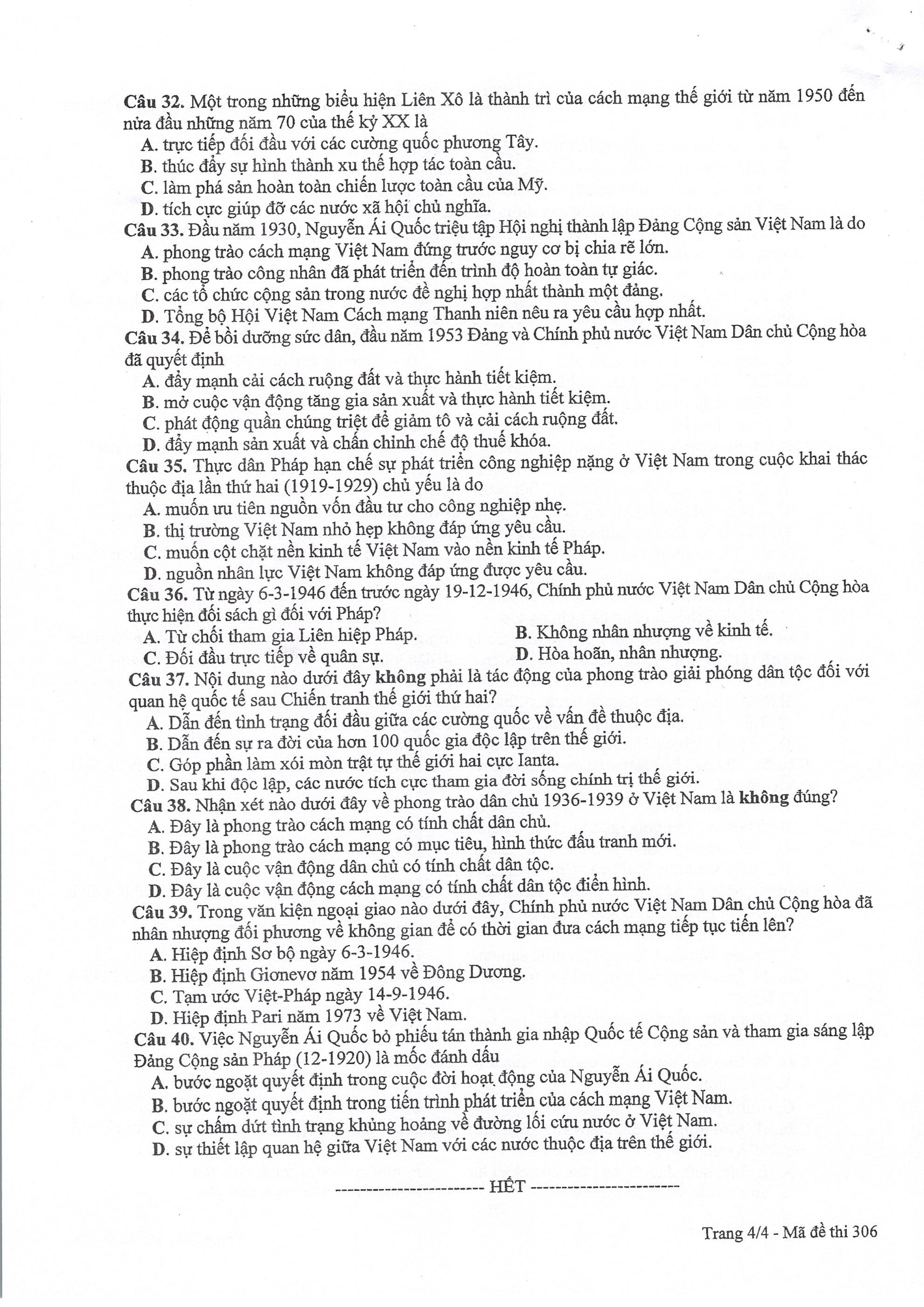 ĐÁP ÁN MÃ ĐỀ 306 – MÔN SỬ THPTQG NĂM 2017CâuĐáp ánCâuĐáp án1C21D2C22C3A23C4B24D5D25A6B26C7B27C8C28D9A29D10A30A11B31A12D32D13A33A14C34C15D35C16A36D17C37A18A38D19A39A20D40A